АДМИНИСТРАЦИЯГОРОДА КРАСНОКАМСКАПОСТАНОВЛЕНИЕ25.02.2019							                                              № 144-п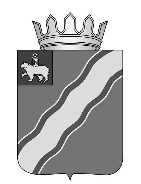 Об утверждении Положения о порядке работы телефона доверия («горячей линии») по вопросам противодействия коррупции в администрации города КраснокамскаВ соответствии с пунктом 7 статьи 3, пунктом 1 статьи 6, пунктом 17 статьи 7, пунктом 1 статьи 13.3 Федерального закона от 25 декабря 2008 г. № 273-Ф3 «О противодействии коррупции» и в целях реализации государственной политики в сфере противодействия коррупции, создания условий для выявления фактов коррупционных проявлений, пресечения преступлений с использованием служебного положения муниципальными служащими администрации города Краснокамска, а также совершенствования работы с обращениями граждан и организаций по вопросам противодействия коррупции, администрация города КраснокамскаПОСТАНОВЛЯЕТ:1. Утвердить прилагаемое Положение о порядке работы телефона доверия («горячей линии») по вопросам противодействия коррупции в администрации города Краснокамска.2. Отделу по общим вопросам, муниципальной службе и кадрам администрации города Краснокамска (А.В. Благиных) ознакомить муниципальных служащих администрации города Краснокамска с настоящим постановлением под роспись.3. Руководителям отраслевых (функциональных) органов администрации города Краснокамска ознакомить муниципальных служащих функциональных органов администрации города Краснокамска с настоящим постановлением под роспись.4. Постановление подлежит опубликованию в специальном выпуске «Официальные материалы органов местного самоуправления Краснокамского городского округа» газеты «Краснокамская звезда» и размещению на официальном сайте Краснокамского городского округа в сети Интернет krasnokamsk.ru.5. Контроль за исполнением настоящего постановления возложить на руководителя аппарата администрации города Краснокамска О.С. Жернакову.Глава города Краснокамска -глава администрации города Краснокамска                                                                                  И.Я. БыкаризКочетова Е.О.4-76-01УТВЕРЖДЕНОпостановлением администрациигорода Краснокамскаот 25.02.2019 № 144-пПОЛОЖЕНИЕо порядке работы телефона доверия («горячей линии») по вопросам противодействия коррупции в администрации города Краснокамска 1. Общие положения1. Настоящее положение устанавливает порядок работы телефона доверия («горячей линии») по вопросам коррупции в администрации города Краснокамска (далее - «телефон доверия», администрация города Краснокамска).1.2. «Телефон доверия» устанавливается в отделе по общим вопросам, муниципальной службе и кадрам администрации города Краснокамска (далее - Отдел), для оперативного реагирования граждан и организаций на возможные коррупционные проявления в деятельности муниципальных служащих администрации района, а также для обеспечения защиты прав и законных интересов граждан.1.3. По «телефону доверия» принимаются обращения от граждан и организаций о фактах:1) коррупционных и иных правонарушений в служебной деятельности муниципальных служащих администрации города Краснокамска (далее - муниципальные служащие);2) нарушения муниципальными служащими запретов, ограничений, требований к служебному поведению, установленных действующим законодательством.1.4. По «телефону доверия» осуществляются консультации и разъяснения действующего законодательства в области противодействия коррупции, а также порядка обращения в правоохранительные органы, органы прокуратуры, суды.1.5. Обращения граждан и организаций по вопросам, не предусмотренным пунктом 1.3 настоящего Положения, принимаются в письменном виде на почтовый адрес администрации города Краснокамска, или в электронном виде посредством передачи сообщения на электронный почтовый ящик admkrasn@rambler.ru или посредством формы обратной связи, размещенной на официальном сайте Краснокамского городского округа в сети Интернет или через приемную главы города Краснокамска - главы администрации города Краснокамска (далее - глава администрации города Краснокамска) при личном приеме.1.6. Информация о функционировании «телефона доверия» по вопросам коррупции размещается на официальном сайте Краснокамского городского округа в сети Интернет.2. Цели и задачи работы телефона доверия («горячей линии») по вопросам противодействия коррупции2.1. «Телефон доверия» создан в целях:1) реализации антикоррупционных мероприятий, проводимых в администрации города Краснокамска;2) содействия принятию и укреплению мер, направленных на профилактику коррупционных и иных правонарушений в администрации города Краснокамска;3) создания дополнительных условий, направленных на обеспечение соблюдения муниципальными служащими запретов, ограничений, правил служебного поведения, а также для выявления возможных фактов коррупционных и иных правонарушений в администрации города Краснокамска;4) формирования в обществе нетерпимости к коррупционному поведению.2.2. Основными задачами работы «телефон доверия» являются:1) обеспечение своевременного приема, учета, обработки и рассмотрения обращений граждан и организаций, поступивших по «телефону доверия»;2) анализ обращений граждан и организаций, поступивших по «телефону доверия», их учет при разработке и реализации антикоррупционных мероприятий в администрации города Краснокамска и мероприятий, направленных на обеспечение соблюдения муниципальными служащими запретов, ограничений и требований к служебному поведению.3. Порядок организации работы телефона доверия («горячей линии») по вопросам противодействия коррупции3.1. Прием обращений граждан по «телефону доверия» осуществляется ежедневно по телефону 8 (34273) 4-49-01, кроме выходных дней (суббота, воскресенье), с 8 часов до 12 часов и с 13 часов до 17 часов, в пятницу до 16 часов.Анонимные сообщения, а также сообщения, не содержащие почтовый адрес, по которому должен быть направлен ответ, не рассматриваются.Обращения, в котором содержатся нецензурные либо оскорбительные выражения, угрозы жизни, здоровью и имуществу должностного лица, а также членов его семьи, вправе оставить обращение без ответа по существу поставленных в нем вопросов и сообщить гражданину, направившему обращение, о недопустимости злоупотребления правом.В случае, если обращение гражданина не содержит информацию о коррупции, уполномоченный сотрудник Отдела работы должен разъяснить гражданину, куда ему следует обратиться по существу содержащихся в его обращении сведений.3.2. Устные обращения граждан с учетом требований Федерального закона от 2 мая 2006 г. № 59-ФЗ «О порядке рассмотрения обращений граждан Российской Федерации» могут быть продублированы в письменном виде и направлены на официальный адрес электронной почты.3.3. Все обращения, поступающие по «телефону доверия», оформляются по форме согласно приложению 1 к настоящему положению, не позднее следующего рабочего дня с момента их получения подлежат обязательному внесению в журнал регистрации обращений по «телефону доверия» (далее -Журнал), оформленный согласно приложению 2 к настоящему положению, и направляются главе администрации города Краснокамска для принятия по ним решения.3.4. Обращения без указания фамилии гражданина, направившего обращение, или почтового адреса, по которому должен быть направлен ответ, вносятся в Журнал, но не рассматриваются.3.5. Организацию работы «телефона доверия» осуществляют уполномоченные сотрудники Отдела, которые:1) обеспечивают своевременный прием, обработку и ведение учета поступившей по «телефону доверия» информации;2) подготавливают главе администрации города Краснокамска предложения о принятии мер реагирования на поступившую по «телефону доверия» информацию, в рамках своей компетенции в установленном порядке осуществляют ее рассмотрение и в соответствии с законодательством Российской Федерации направляют ответ заявителям;3) анализируют и обобщают обращения граждан и организаций, поступившие по «телефону доверия», для учета при разработке и реализации антикоррупционных мероприятий в администрации города Краснокамска;4) осуществляют с учетом требований Федерального закона от  27 июля 2006 г. № 152-ФЗ «О персональных данных» и требования к обеспечению конфиденциальности поступивших сообщений подготовку информации о работе «телефона доверия» для размещения на сайте Краснокамского городского округа;5) осуществляют взаимодействие с отраслевыми (функциональными) органами администрации города Краснокамска по вопросам обеспечения функционирования «телефона доверия».3.6. Муниципальные служащие, работающие с информацией, полученной по «телефону доверия», несут персональную ответственность за соблюдение конфиденциальности полученных сведений в соответствии с законодательством Российской Федерации.Приложение 1к Положению о порядке работытелефона доверия («горячейлинии») по вопросампротиводействия коррупцииОБРАЩЕНИЕ, потупившее по телефону доверия («горячей линии») по вопросам противодействия коррупции в администрациигорода КраснокамскаДата, время:	(указывается дата, время поступления обращения) (число, месяц, год, час, мин.)Фамилия, имя, отчество_____________________________________________________________________________(указывается Ф.И.О. абонента, либо делается запись о том,___________________________________________________________________________________________________что абонент Ф.И.О. не сообщил)Место проживания:_________________________________________________________________________________(указывается адрес, который сообщил абонент: почтовый индекс,___________________________________________________________________________________________________республика, область, район, населенный пункт, название улицы, дом, корпус,квартира, либо делается запись о том, что абонент адрес не сообщил)Контактный телефон:_______________________________________________________________________________(номер телефона, с которого звонил и/или который сообщил абонент___________________________________________________________________________________________________либо делается запись о том, что телефон не определился и/или абонент номер телефона не сообщил)Содержание обращения:_____________________________________________________________________________________________________________________________________________________________________________________________________________________________________________________________________________________________________________________________________________________________________________________________________________________________________________________________________________________Обращение принял: _______________________________________________________________________________(должность, фамилия и инициалы, подпись лица, принявшего сообщение)Приложение 2к Положению о порядке работытелефона доверия («горячейлинии») по вопросампротиводействия коррупцииЖУРНАЛрегистрации обращений граждан и организаций по телефону доверия («горячей линии») по вопросам противодействия коррупции в администрации города Краснокамска№ п/пДатаВремяФ.И.О. сотрудника, обработавшего обращение, подписьКраткое содержание обращенияФ.И.О. абонента (при наличии информации)Адрес, телефон абонента (при наличии информации)Принятыемеры12345678